MODELO DE SOLICITUD DEL SERVICIO DE DEBITO AUTOMATICO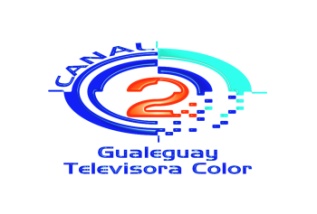 SeñoresGualeguay Televisora Color S.A.PresentePor la presente autorizo a debitar de la cuenta de mi titularidad habilitada en el Banco ……………………………………………………………….. con los datos indicados al pie de la presente, el importe correspondiente a las facturas emitidas por su Empresa.Apellido y nombre del Abonado: ………………………………………………………………………………………..Nro. De Abonado: …………………………………….Tipo y Nro de Documento: ………………..............Tipo y Nro de cuenta: ……………………………………Banco: …………………………………………………………..Sucursal: ………………………………………………………………………………………CBU nº: ………………………………………………………………………………………..Firma del Abonado: ___________________________Aclaración: ___________________________________